臺北市芳和實驗中學110學年度外展-單車挑戰活動計畫本辦法經110年10月25日行政會議通過一、活動目的(一)藉由從本校出發，於碧潭河濱自行車道騎乘至關渡的高強度體能活動，增進學生基礎體能、促進身心健康，養成運動習慣。(二)透過高強度的體能活動，建立學生面對挫折、克服困難、解決問題的素養，進而鍛造正向態度及自我超越的品格力。(三)連結本校課程主軸-城市探索、服務學習等，適時融入各領域課程(體育-單車技術、體能培養；健教-簡易救護；童軍-裝備、食衣行、八年級服務概念與反思；輔導-七年級感恩及反思等)，引導學生探索知識面對生活，培養解決真實情境問題的能力。二、主辦單位：由外展探索中心主辦，各處室、全體教職員工、家長會協辦。三、參與對象及人數：(一)學生-共計129人八年級-1091/19人、1092/20人、1093/20人、1094/20人，計79人。    七年級-1101/17人、1102/16人、1103/17人，計50人。(二)教職員工-各處室行政同仁、七、八年級導師、授課七、八年級之專任教師、其它年段無課務之教師。(三)家長會-家長支援人力。(四)外部人力-單車檢修指導老師、單車騎乘技術課程講師。四、活動內容：(一)活動時間：110年11月23日(二)上午8時至下午3時30分(路程因素可能會使返回時間延後，最遲至下午5時)。(二)活動概要：1. 以班群為單位(1091-1101，1092-1102，1094-1103，1093擔任服務隊)，由八年級學長姊帶領七年級進行活動，隨行隊師長協助督導及配速，分批騎乘，自碧潭出發於大稻埕進行午餐及補給，休息後前往關渡，依速度、分集團前進，體力無法負荷者依規定折返回程。2. 1093服務隊以簡易救護及單車檢修為主，共進行三次的技術檢測，通過檢測後，分派至各班/組及補給站進行服務工作(感謝欣憓師協助規劃及引導學生討論)。3. 菁英組由坤曉組長帶領，孟蒔主任及志蘭小姐協助，由八年級各班體育教師挑選2-3位體能狀況較佳之學生組成，當日於碧潭先行出發，做為前導車隊，預計提前抵達關渡進行較長時間的休息，並於最後押隊返回，陪伴體力不支同學騎乘，或到大稻埕直接由家長專車接送回碧潭。(三)活動路線及八年級服務工作：1.活動路線碧潭-永福橋-公館景福租借站-馬場町紀念公園(9km)-大稻埕碼頭(17km) [撤退點暨家長補給站]-社子島快樂休息站(24km)-社子島頭公園(28km) [撤退點]-社子大橋(31km)-關渡自行車租借站(36km) [午餐休息點暨家長補給站-熱可可/香蕉?]-[折返]-社子大橋(41km)-社子島快樂休息站(48km)-大稻埕碼頭(55km) [家長補給站]-馬場町紀念公園(63km)-景福租借站(67km)-碧潭租借站(83km) [家長補給站-熱貢丸湯?]。註：參考最晚關門時間，下午3:00前須抵達大稻埕碼頭，請夥伴們協助評估學生狀況。註：師生需自備餐具(小鋼杯或碗)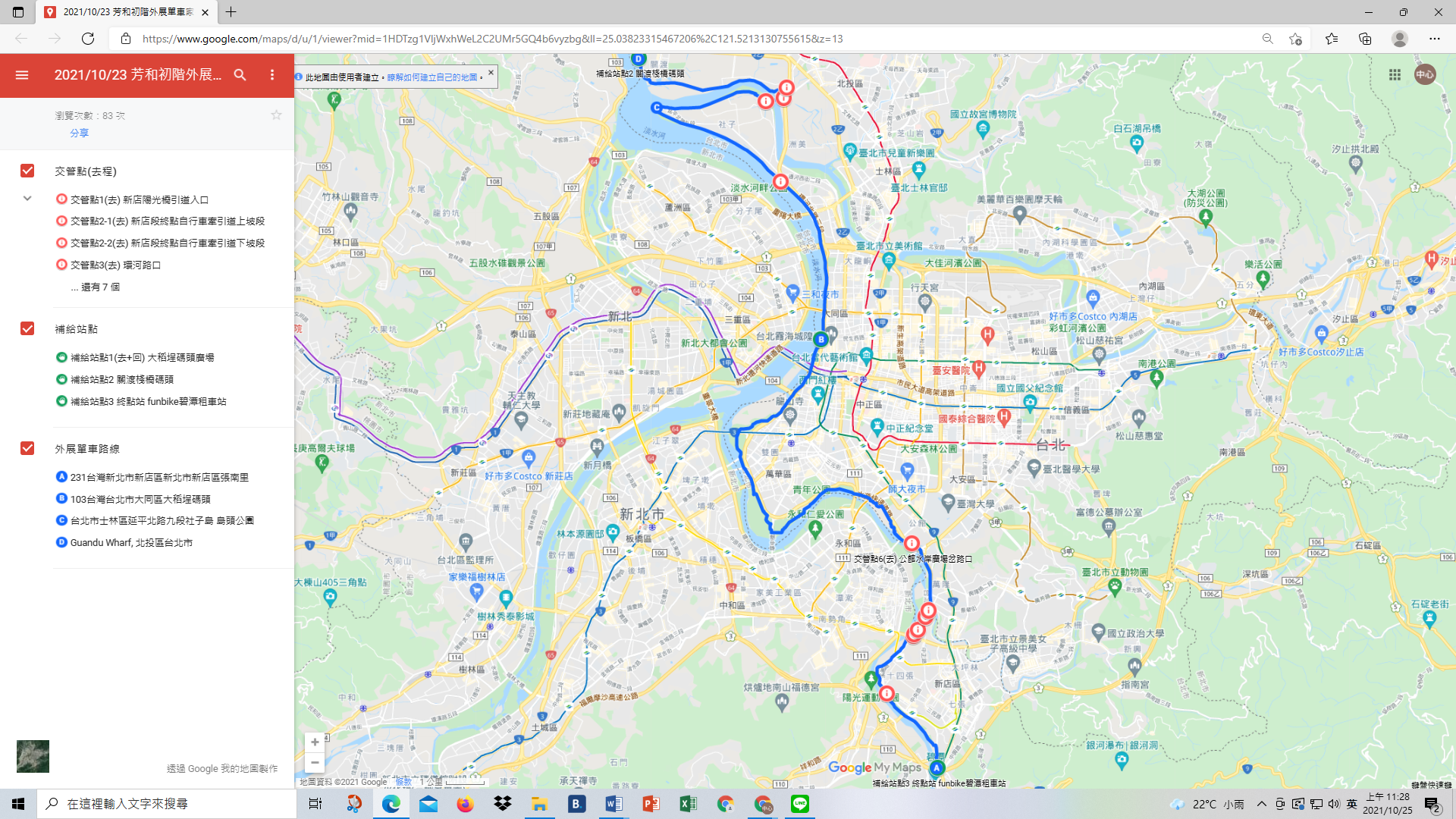 交管點：新店陽光橋引道入口、新店段終點自行車牽引道上/下坡段、環河路口、青島碧瑤高爾夫練習場入口、景新高爾夫練習場出口、公館水岸廣場岔路口、社子島快樂休息站、社子大橋自行車引道上/下坡段起點、往關渡與北投岔路口註：自行車牽引道請教師提醒學生下車用牽的。2.八年級服務工作八年級各班依體能分為A、B、C三組，各小隊上限6人，每組搭配1093的服務同學。【A隊】帶領七年級體能較優學生前往關渡。【B隊】帶領七年級體能稍差學生前往島頭公園或關渡。【C隊】帶領七年級體能稍差學生前往大稻埕或島頭公園。 (四)獎勵方式：1. 七年級順利完成全程(碧潭-關渡來回)騎乘者，頒發初階外展單車挑戰徽章一枚。2. 八年級順利完成所交付之服務工作者(單車+山野)，頒發初階外展服務徽章一枚。3. 七年級未完成全程挑戰、八年級擔任服務工作未盡責(自評+他評)，以及當天行為不良同學(嬉鬧造成危險、遲到、未穿校服等)，除了不予頒發徽章獎勵，並視情節嚴重之狀況，酌情以校規懲處。(五)活動流程※撤退或後送學生如無特殊緊急醫療狀況，一律隨師長路線前往【碧潭租借站】集合，等待全體返程統一解散。五、工作人員及職務配置(一)工作分組(二)各班隨隊人員※各處室如有人員不克支援當日活動，需由各處室協調補派同仁支援。 (三)活動經費預算※單車需求：戶外活動組將事前調查有租車需求之學生人數，學生需自付租車費。※自行騎車前往：於行前說明提醒學生進行車輛檢查與保養，自行騎車至集合地點。(四)活動安排籌備期程六、器材清單借用1. 醫藥用品-10組(健康中心)2. 單車檢修工具組-10組(外展中心)3. 攝影及照相器材(設備組)4. 空拍機(外展中心)[1104許又中同學負責拍攝，地點暫定碧潭站、出發時]七、附件1. 單車檢測證明單2. 單車需求調查時間地點活動簡述備註說明備註說明8:00-8:30碧潭租借站1.集合點名，注意事項提醒，簡易騎乘須知。學校行政人員：
1.處理租車、設備檢查等事宜。2.活動組負責處理訂車、借車等事宜。七年級學生：確認租借裝備，身體狀況。八年級學生：確認七年級學弟妹分組狀況、服務事項、物資、路線及裝備。1093服務同學及菁英組同學，裝備整齊後，先行出發設站。學校行政人員：
1.處理租車、設備檢查等事宜。2.活動組負責處理訂車、借車等事宜。七年級學生：確認租借裝備，身體狀況。八年級學生：確認七年級學弟妹分組狀況、服務事項、物資、路線及裝備。1093服務同學及菁英組同學，裝備整齊後，先行出發設站。8:00-8:30碧潭租借站2.班級到齊後借車，聽完騎乘安全注意事項後，以班級為單位出發。※每班出發間隔10-15分鐘學校行政人員：
1.處理租車、設備檢查等事宜。2.活動組負責處理訂車、借車等事宜。七年級學生：確認租借裝備，身體狀況。八年級學生：確認七年級學弟妹分組狀況、服務事項、物資、路線及裝備。1093服務同學及菁英組同學，裝備整齊後，先行出發設站。學校行政人員：
1.處理租車、設備檢查等事宜。2.活動組負責處理訂車、借車等事宜。七年級學生：確認租借裝備，身體狀況。八年級學生：確認七年級學弟妹分組狀況、服務事項、物資、路線及裝備。1093服務同學及菁英組同學，裝備整齊後，先行出發設站。8:30-8:45小碧潭折返點(至下一停靠站約10-15分鐘)1.此點不休息，檢查車輛及騎乘狀況。2.車輛如有異狀，由隨行人員陪同回到碧潭租借站3.騎乘狀況如有異狀，可視情況離班，由隨行人員陪同前進。1.此點不休息，檢查車輛及騎乘狀況。2.車輛如有異狀，由隨行人員陪同回到碧潭租借站3.騎乘狀況如有異狀，可視情況離班，由隨行人員陪同前進。08：45-09：00陽光橋注意：不上橋喔!協請家長指引不上橋。協請家長指引不上橋。09：00-09：50新店段終點高爾夫球場產業道路自行車牽引道請下車用牽的通過。1.協請家長指引、交管。2.行經產業道路段請注意打球的車輛。1.協請家長指引、交管。2.行經產業道路段請注意打球的車輛。09:30-10:20馬場町紀念公園休息站(至下一停靠站約50-60分鐘)各班休息時間5-10分鐘。各班休息時間5-10分鐘。10:20-12:30大稻埕碼頭休息補給站 (至下一停靠站約15-30分鐘)1. 家長補給站、醫護站設置處，進行用餐及補水休息。2.各班休息時間約20-30分鐘。3.各班學生自行選擇騎乘集團，由負責人員引導。1. 家長補給站、醫護站設置處，進行用餐及補水休息。2.各班休息時間約20-30分鐘。3.各班學生自行選擇騎乘集團，由負責人員引導。撤退點撤退點撤退點撤退點全程13:00-大稻埕碼頭(教師駐點暨家長會補給站)
13:30-馬場町
14:00-高爾夫球場產業道路14:30-陽光橋15:00-碧潭租借站13:00-大稻埕碼頭(教師駐點暨家長會補給站)
13:30-馬場町
14:00-高爾夫球場產業道路14:30-陽光橋15:00-碧潭租借站11:40-大稻埕碼頭(教師駐點暨家長會補給站)12:05-社子島快樂休息站12:30-社子島頭公園(教師駐點)[折返]12:40-社子島頭公園13:05-社子島快樂休息站13:35-大稻埕碼頭14:50-馬場町15:00-高爾夫球場產業道路15:30-陽光橋16:00-碧潭租借站11:40-大稻埕碼頭(教師駐點暨家長會補給站)12:05-社子島快樂休息站12:30-社子島頭公園(教師駐點)[折返]12:40-社子島頭公園13:05-社子島快樂休息站13:35-大稻埕碼頭14:50-馬場町15:00-高爾夫球場產業道路15:30-陽光橋16:00-碧潭租借站11:20-大稻埕碼頭(教師駐點暨家長會補給站)11:40-社子島快樂休息站12:00-社子島頭公園(教師駐點)12:20-社子大橋12:50-關渡自行車租借站(家長會補給站)[折返]13:10-關渡自行車租借站13:40-社子大橋14:10-社子島頭公園14:30-社子島快樂休息站14:50-大稻埕碼頭(15:00關門時間)
15:40-馬場町16:10-高爾夫球場產業道路16:35-陽光橋16:50-碧潭租借站17:00集合點名還車確認，就地解散放學集合點名還車確認，就地解散放學集合點名還車確認，就地解散放學集合點名還車確認，就地解散放學組別職稱姓名工作內容備註活動規劃組組長徐敬容班級路線引導，機動支援突發狀況，隨隊觀察及安全維護。副組長協助大稻埕出發時學生狀況及人數確認。坤曉組長協助菁英路線帶領，以及返程押隊回收等狀況處理。活動規劃組副組長林坤曉班級路線引導，機動支援突發狀況，隨隊觀察及安全維護。副組長協助大稻埕出發時學生狀況及人數確認。坤曉組長協助菁英路線帶領，以及返程押隊回收等狀況處理。活動規劃組黃清勇班級路線引導，機動支援突發狀況，隨隊觀察及安全維護。副組長協助大稻埕出發時學生狀況及人數確認。坤曉組長協助菁英路線帶領，以及返程押隊回收等狀況處理。活動規劃組黃正宗班級路線引導，機動支援突發狀況，隨隊觀察及安全維護。副組長協助大稻埕出發時學生狀況及人數確認。坤曉組長協助菁英路線帶領，以及返程押隊回收等狀況處理。活動規劃組黃柏勛班級路線引導，機動支援突發狀況，隨隊觀察及安全維護。副組長協助大稻埕出發時學生狀況及人數確認。坤曉組長協助菁英路線帶領，以及返程押隊回收等狀況處理。安全醫護組組長黃紋嫀撤退點權責分配、醫療照護、前導安全維護及後送機動支援。救護車定點於大稻埕碼頭安全醫護組家長會志工醫護鐵人救護車撤退點權責分配、醫療照護、前導安全維護及後送機動支援。救護車定點於大稻埕碼頭資源補給組(家長會補給站)組長家長會會長聯絡家長會資源補給事宜，物資準備1.大稻埕碼頭2.關渡租借站3.碧潭租借站1、資源補給、緊急狀況聯繫。2、家長會另派駐保母車於大稻埕待命，因應特殊狀況。3、協助載運、回收車輛。資源補給組(家長會補給站)家長會志工RUBY、耀德爸、曾爸等聯絡家長會資源補給事宜，物資準備1.大稻埕碼頭2.關渡租借站3.碧潭租借站1、資源補給、緊急狀況聯繫。2、家長會另派駐保母車於大稻埕待命，因應特殊狀況。3、協助載運、回收車輛。機動組組長謝扶成1.各班群機動支援突發狀況及隨隊引導路線。2.駐點機動過程中錄影/拍照駐點機動人力4名，配備電動自行車思綺組長：跟菁英組出發，跟第一組回碧潭集合時協助清點租賃車輛家長會志工各補給站約4名交管人力約15名機動組副組長黃思綺大稻埕：欣憓、雅旻；島頭公園：紋嫀、校長(**從碧潭出發/還車)1.各班群機動支援突發狀況及隨隊引導路線。2.駐點機動過程中錄影/拍照駐點機動人力4名，配備電動自行車思綺組長：跟菁英組出發，跟第一組回碧潭集合時協助清點租賃車輛家長會志工各補給站約4名交管人力約15名機動組外部人力單車社指導老師-楊老師1.協助事前說明。2.隨行騎乘，提供單車簡易修繕。駐點機動人力4名，配備電動自行車思綺組長：跟菁英組出發，跟第一組回碧潭集合時協助清點租賃車輛家長會志工各補給站約4名交管人力約15名騎乘區段第一班群
(1091-1101)第二班群
(1092-1102)第三班群
(1094-1103)第四班群
(菁英路線)碧潭-關渡-碧潭黃清勇、許惠淑黃舒茹黃正宗、陳家平蔡碧珍黃柏勛、陳羿安楊炅軒林坤曉、何孟蒔、胡志蘭各班2-3名碧潭(最早出發)-關渡-碧潭(最後返回)大稻埕-關渡-大稻埕蕭玉潔陳郁云陳智宇林坤曉、何孟蒔、胡志蘭各班2-3名碧潭(最早出發)-關渡-碧潭(最後返回)碧潭-島頭公園-碧潭張雅惠、李卓勳周皓偉、陳妍捷謝佳蓉、林琳林坤曉、何孟蒔、胡志蘭各班2-3名碧潭(最早出發)-關渡-碧潭(最後返回)碧潭-島頭公園-碧潭(機動處理班群中掉隊同學視情況帶回碧潭/大稻埕、或在島頭公園等班群返回、或繼續陪騎)(機動處理班群中掉隊同學視情況帶回碧潭/大稻埕、或在島頭公園等班群返回、或繼續陪騎)(機動處理班群中掉隊同學視情況帶回碧潭/大稻埕、或在島頭公園等班群返回、或繼續陪騎)林坤曉、何孟蒔、胡志蘭各班2-3名碧潭(最早出發)-關渡-碧潭(最後返回)碧潭-大稻埕-碧潭陳夙琪、魏語彤吳月桂、李昭瑢李思瑩、唐韶鈴林坤曉、何孟蒔、胡志蘭各班2-3名碧潭(最早出發)-關渡-碧潭(最後返回)碧潭-大稻埕-碧潭(機動處理班群中掉隊同學視情況帶回碧潭、或在大稻埕等班群返回、或繼續陪騎)(機動處理班群中掉隊同學視情況帶回碧潭、或在大稻埕等班群返回、或繼續陪騎)(機動處理班群中掉隊同學視情況帶回碧潭、或在大稻埕等班群返回、或繼續陪騎)林坤曉、何孟蒔、胡志蘭各班2-3名碧潭(最早出發)-關渡-碧潭(最後返回)服務隊1093-00、00、001093-00、00、001093-00、00、001093-00、00駐點(電動車)大稻埕：語彤、雅旻；島頭公園：紋嫀、校長(**從碧潭出發/還車)大稻埕：語彤、雅旻；島頭公園：紋嫀、校長(**從碧潭出發/還車)大稻埕：語彤、雅旻；島頭公園：紋嫀、校長(**從碧潭出發/還車)大稻埕：語彤、雅旻；島頭公園：紋嫀、校長(**從碧潭出發/還車)駐點同學(欣憓負責)大稻埕：00、00、00、00、00、00；島頭公園：00、00(**從碧潭出發/還車)需要音箱(請家長會協助載運)大稻埕：00、00、00、00、00、00；島頭公園：00、00(**從碧潭出發/還車)需要音箱(請家長會協助載運)大稻埕：00、00、00、00、00、00；島頭公園：00、00(**從碧潭出發/還車)需要音箱(請家長會協助載運)大稻埕：00、00、00、00、00、00；島頭公園：00、00(**從碧潭出發/還車)需要音箱(請家長會協助載運)隨隊教師協助攝影及學生狀況觀察、安全維護等工作；資源補給組視情況支援各班。隨隊教師協助攝影及學生狀況觀察、安全維護等工作；資源補給組視情況支援各班。隨隊教師協助攝影及學生狀況觀察、安全維護等工作；資源補給組視情況支援各班。隨隊教師協助攝影及學生狀況觀察、安全維護等工作；資源補給組視情況支援各班。隨隊教師協助攝影及學生狀況觀察、安全維護等工作；資源補給組視情況支援各班。品項單價數量總價經費來源備註(來回)單車租賃單車(趟)-甲租甲還120元12915480學生自費碧潭-關渡單車租賃單車(趟)-甲租甲還估價中估價中估價中輔導室車資家長會外展相關費用碧潭-關渡單車租賃單車(趟)-甲租甲還估價中估價中估價中輔導室車資家長會外展相關費用大稻埕-關渡單車租賃單車(趟)-甲租甲還估價中估價中估價中輔導室車資家長會外展相關費用碧潭-社子島單車租賃單車(趟)-甲租甲還估價中估價中估價中輔導室車資家長會外展相關費用碧潭-大稻埕單車租賃單車(趟)-甲租甲還估價中估價中估價中輔導室車資家長會外展相關費用電動自行車日期地點活動內容備註10/22五河濱車道單車路線勘查外展+家長會(合併高一單車體驗進行)10/25一會議室任務分工、流程確認合併行政會議辦理11/5、11/12藝遊軒單車檢修測驗1093服務隊每位同學必備技能11/19藝遊軒簡易救護測驗1093服務隊每位同學必備技能10/29-11/12各班教室八年級服務工作安排由八年級主導，相見歡、領導服務工作11/3三會議室初階外展共識會議七八體育教師、導師、輔導老師、外展中心11/4四風雨操場單車騎乘安全課程體育課調課，邀請外聘講師以班群授課11/10三會議室初階行前說明會全體教師11/19五視聽教室初階行前說明會七、八年級學生，授1093服務緞帶11/26五藝遊軒(七)視聽教室(八)定向、走讀成果影片分享會星期五第七節領導探索課程進行，一組1-2分鐘，發放反思學習單當作秋假作業。